Бушуйская основная школа – филиал муниципального бюджетного общеобразовательного учреждения «Кириковская средняя школа»Рабочая программаПо предмету «Технология»Для учащихся 1-4 классов Бушуйской основной школы-филиала муниципального бюджетного общеобразовательного учреждения«Кириковская средняя школа»Составил:   Кадиров Ахмад Насириддинович2020 - 2021 учебный годПОЯСНИТЕЛЬНАЯ ЗАПИСКА.    Настоящая рабочая программа составлена на основании Федерального компонента государственного образовательного стандарта, утвержденного Приказом Минобразования РФ от 05. 03. 2004 года № 1089, учебного плана Бушуйской основной школы-филиала муниципального бюджетного общеобразовательного учреждения «Кириковская средняя  школа» (1-4 класс) на 2020-2021 учебный год, учебника  Технологии. Учеб. Для 1-4кл. общеобразоват. учреждений.М.:«Вентана-Графа» 2014. положения о рабочей программе педагога  Бушуйская основная школа-филиал муниципального бюджетного общеобразовательного учреждения «Кириковская средняя  школа» реализующего предметы, курсы и дисциплины общего образования от 30 мая 2019года.Учебный предмет «Технология» вводится как обязательный предмет и на его преподавание рассчитан 135 ч: в 1 классе — 33 ч в год, во 2—4 классах — по 34 ч в год.Цели и задачи курсаОсновными целями начального обучения курса «Технология» являются:развитие социально-значимых личностных качеств (потребность познавать и исследовать неизвестное, активность, инициативность, самостоятельность, самоуважение и самооценка),приобретение первоначального опыта практической преобразовательной и творческой деятельности в процессе формирования элементарных конструкторско-технологических знаний и умений и проектной деятельности,расширение обогащение личного жизненно-практического опыта,представлений о профессиональной деятельности человека.Программа определяет ряд задач, решение которых направлено на достижение основных целей:стимулирование и развитие любознательности, интереса к технике, потребности познавать культурные традиции своего региона, России и других государств;формирование целостной картины мира материальной и духовной культуры как продукта творческой предметно-преобразующей деятельности человека;формирование мотивации успеха и достижений, творческой самореализации на основе организации предметно-преобразующей, художественно-конструкторской деятельности;формирование первоначальных конструкторско-технологических знаний и умений;развитие знаково-символического и пространственного мышления, творческого и репродуктивного воображения (на основе решения задач по моделированию отображение объекта и процесса его преобразования в форме моделей: рисунков, планов, схем, чертежей); творческого мышления (на основе решения художественных конструкторско-технологических задач);развитие регулятивной структуры деятельности ,включающей целеполагание, планирование (умение составлять план действий и применять его для решения практических задач), прогнозирование (предвосхищение будущего результата при различных условиях выполнения действия), контроль, коррекцию и оценку;формирование внутреннего плана деятельности на основе поэтапной отработки предметно-преобразовательных действий;развитие коммуникативной компетентности младших школьников на основе организации совместной продуктивной деятельности;ознакомление с миром профессий (в том числе профессии близких и родных), их социальным значением, историей возникновения и развития;овладение первоначальными умениями передачи, поиска, преобразования, хранения информации, использования компьютера; поиск (проверка) необходимой информации в словарях, каталоге библиотеки.В соответствии с ООП НОО школы на изучение изобразительного искусства в каждом классе начальной школы отводится по 1 ч в неделю. ПЛАНИРУЕМЫЕ РЕЗУЛЬТАТЫ ОСВОЕНИЯ УЧЕБНОГО ПРЕДМЕТАВ результате изучения курса «Технологии» обучающиеся на уровне начального общего образования:получат начальные представления о материальной культуре как продукте творческой предметно-преобразующей деятельности человека, о предметном мире как основной среде обитания современного человека, о гармонической взаимосвязи предметного мира с миром природы, об отражении в предметах материальной среды нравственно-эстетического и социально-исторического опыта человечества; о ценности предшествующих культур и необходимости бережного отношения к ним в целях сохранения и развития культурных традиций;получат начальные знания и представления о наиболее важных правилах дизайна, которые необходимо учитывать при создании предметов материальной культуры; получат общее представление о мире профессий, их социальном значении, истории возникновения и развития;научатся использовать приобретенные знания и умения для творческой самореализации при оформлении своего дома и классной комнаты, при изготовлении подарков близким и друзьям, игрушечных моделей, художественно-декоративных и других изделий.Решение конструкторских, художественно-конструкторских и технологических задач заложит развитие основ творческой деятельности, конструкторско-технологического мышления, пространственного воображения, эстетических представлений, формирования внутреннего плана действий, мелкой моторики рук.Обучающиеся:в результате выполнения под руководством учителя коллективных и групповых творческих работ, а также элементарных доступных проектов, получат первоначальный опыт использования сформированных в рамках учебного предмета коммуникативных универсальных учебных действий в целях осуществления совместной продуктивной деятельности: распределение ролей руководителя и подчиненных, распределение общего объема работы, приобретение навыков сотрудничества и взаимопомощи, доброжелательного и уважительного общения со сверстниками и взрослыми;овладеют начальными формами познавательных универсальных учебных действий – исследовательскими и логическими: наблюдения, сравнения, анализа, классификации, обобщения;получат первоначальный опыт организации собственной творческой практической деятельности на основе сформированных регулятивных универсальных учебных действий: целеполагания и планирования предстоящего практического действия, прогнозирования, отбора оптимальных способов деятельности, осуществления контроля и коррекции результатов действий; научатся искать, отбирать, преобразовывать необходимую печатную и электронную информацию;познакомятся с персональным компьютером как техническим средством, с его основными устройствами, их назначением; приобретут первоначальный опыт работы с простыми информационными объектами: текстом, рисунком, аудио- и видеофрагментами; овладеют приемами поиска и использования информации, научатся работать с доступными электронными ресурсами;получат первоначальный опыт трудового самовоспитания: научатся самостоятельно обслуживать себя в школе, дома, элементарно ухаживать за одеждой и обувью, помогать младшим и старшим, оказывать доступную помощь по хозяйству.В ходе преобразовательной творческой деятельности будут заложены основы таких социально ценных личностных и нравственных качеств, как трудолюбие, организованность, добросовестное и ответственное отношение к делу, инициативность, любознательность, потребность помогать другим, уважение к чужому труду и результатам труда, культурному наследию.СОДЕРЖАНИЕ УЧЕБНОГО ПРЕДМЕТАТематическое планирование с указанием количества часов на освоение каждой темы1 класс (33 ч)2 класс (34 ч)3 класс (34 ч)4 класс (34 ч)Список литературы, используемой при оформление рабочей программы1.Лутцева Е. А.,Зуева Т. П.Технология.Рабочие программы.1—4 классы. Москва «Просвещение»2.Лутцева Е. А.,Зуева Т. П. Технология. Учебник. 1 -2 класс.Москва «Просвещение»3.Лутцева Е. А.,Зуева Т. П.Технология. Рабочая тетрадь. 1 -2 класс. Москва «Просвещение»СОГЛАСОВАНО:заместитель директора по учебно-воспитательной работе Сластихина Н.П._______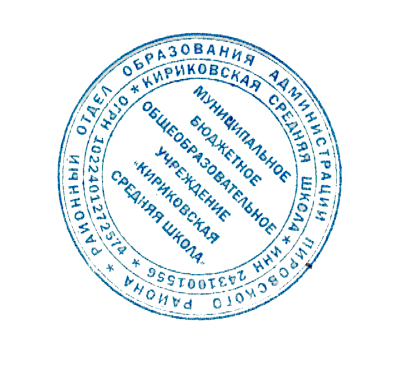 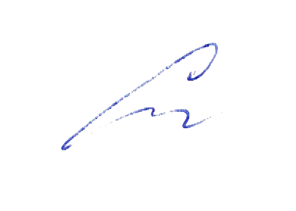 «30» августа 2020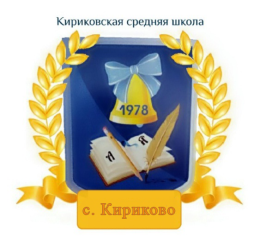 УТВЕРЖДАЮ:Директор муниципального бюджетного общеобразовательного учреждения «Кириковская средняя школа»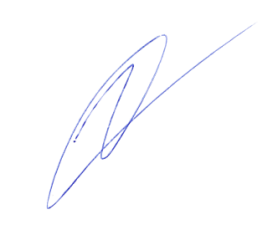 Ивченко О.В.________«30» августа 2020 года№Раздел Количество часов1 класс1 класс1 класс1Природная мастерская 112Пластилиновая мастерская43Бумажная мастерская 164Текстильная мастерская 2ИтогоИтого332 класс2 класс2 класс1Художественная мастерская 102Чертёжная мастерская 83Конструкторская мастерская 94Рукодельная мастерская 7ИтогоИтого343 класс3 класс3 класс1Информационная мастерская42Мастерская скульптора 53Мастерская рукодельницы 94Мастерская инженеров-конструкторов, строителей, декораторов 105Мастерская кукольника6ИтогоИтого344класс4класс4класс1Информационный центр42Проект «Дружный класс»33Студия «Реклама»44Студия «Декор интерьера»55Новогодняя студия36Студия «Мода»87Студия «Подарки»38Студия «Игрушки»4ИтогоИтого34№Тематическое планированиеКоличество часов Дата проведенияПриродная мастерскаяПриродная мастерскаяПриродная мастерскаяПриродная мастерская1Рукотворный и природный мир города.13.092Рукотворный и природный мир села.110.093На земле, на воде и в воздухе.117.094Природа и творчество. Природные материалы.124.095Листья и фантазии.11.106Семена и фантазии.18.107Веточки и фантазии.115.108Фантазии из шишек, желудей, каштанов.122.102 четверть 2 четверть 2 четверть 2 четверть 9Композиция из листьев. Что такое композиция?15.1110Орнамент из листьев. Что такое орнамент?112.1111Природные материалы. Как их соединить?119.11Пластилиновая мастерскаяПластилиновая мастерская12Материалы для лепки. Что может пластилин?126.1113В мастерской кондитера. Как работает мастер?13.1214В море. Какие цвета и формы у морских обитателей?110.1215Наши проекты. Аквариум.117.123 четверть 3 четверть 3 четверть 3 четверть Бумажная мастерскаяБумажная мастерская16Мастерская Деда Мороза и Снегурочки.124.1217Наши проекты. Скоро Новый год!114.0118Бумага. Какие у неё есть секреты?121.0119Бумага и картон. Какие секреты у картона?128.0120Оригами. Как сгибать и складывать бумагу?14.0221Обитатели пруда. Какие секреты у оригами?111.0222Животные зоопарка. Одна основа, а сколько фигурок?118.0223Наша армия родная.125.024 четверть 4 четверть 4 четверть 4 четверть 24Ножницы. Что ты о них знаешь?14.0325Весенний праздник8 Марта. Как сделать подарок-портрет?111.0326Шаблон. Для чего он нужен?118.0327Бабочки. Как изготовить их из листа бумаги?11.0428Орнамент в полосе. Для чего нужен орнамент?18.0429Образы весны. Какие краски у весны?115.0430Настроение весны. Что такое колорит?122.0431Праздники и традиции весны. Какие они?129.04Текстильная мастерскаяТекстильная мастерская32Мир тканей. Для чего нужны ткани?16.0533Игла-труженица. Что умеет игла?113.05№Тематическое планированиеКоличество часовДата проведения Художественная мастерскаяХудожественная мастерскаяХудожественная мастерскаяХудожественная мастерская1Что ты уже знаешь?13.092Зачем художнику знать о тоне, форме и размере?110.093Какова роль цвета в композиции?117.094Какие бывают цветочные композиции?124.095Как увидеть белое изображение на белом фоне?11.106-7Что такое симметрия? Как получить симметричные детали?28.1015.108Можно ли сгибать картон? Как? 122.102 четверть2 четверть2 четверть2 четверть9Как плоское превратить в объёмное?15.1110Как согнуть картон по кривой линии?112.11Чертёжная мастерскаяЧертёжная мастерская11-12Что такое технологические операции и способы?219.1126.1113Что такое линейка и что она умеет?13.1214Что такое чертёж и как его прочитать?110.1215Как изготовить несколько одинаковых прямоугольников.117.123 четверть3 четверть3 четверть3 четверть16Можно ли разметить прямоугольник по угольнику?124.1217Можно ли без шаблона разметить круг?114.0118Мастерская Деда Мороза и Снегурочки.121.01Конструкторская мастерскаяКонструкторская мастерская19Какой секрет у подвижных игрушек?128.0120Как из неподвижной игрушки сделать подвижную?14.0221Ещё один способ сделать игрушку подвижной.111.0222Что заставляет вращаться винт-пропеллер?118.0223Можно ли соединить детали без соединительных материалов?125.024 четверть4 четверть4 четверть4 четверть24День защитника Отечества. Изменяется ли вооружение в армии?14.0325Как машины помогают человеку?111.0326Поздравляем женщин и девочек.118.0327Что интересного в работе архитектора?11.04Рукодельная мастерскаяРукодельная мастерская28Какие бывают ткани?18.0429Какие бывают нитки. Как они используются?115.0430Что такое натуральные ткани? Каковы их свойства?122.0431-32Строчка косого стежка. Есть ли у неё «дочки»? 229.046.0533Как ткань превращается в изделие? Лекало.113.0534Что узнали, чему научились.120.05№Тематическое планированиеКоличество часовДата проведенияИнформационная мастерскаяИнформационная мастерская1Вспомним и обсудим!13.092-3Знакомимся с компьютером.210.0917.094Компьютер — твой помощник124.09Мастерская скульптораМастерская скульптора5Как работает скульптор? Скульптура разных времён и народов.11.106-7Статуэтки.28.1015.108Рельеф и его виды. Как придать поверхности фактуру и объём?122.102 четверть 2 четверть 2 четверть 2 четверть 9Конструируем из фольги.15.11Мастерская рукодельницы (швеи, вышивальщицы)Мастерская рукодельницы (швеи, вышивальщицы)10-11Вышивка и вышивание.215.1119.1112Строчка петельного стежка.126.1113Пришивание пуговиц.13.1214Наши проекты. Подарок малышам «Волшебное дерево»110.1215История швейной машины.117.1216Секреты швейной машины.124.123 четверть 3 четверть 3 четверть 3 четверть 17Футляры.114.0118Наши проекты. Подвеска.121.01Мастерская инженеров-конструкторов, строителей, декораторовМастерская инженеров-конструкторов, строителей, декораторов19Строительство и украшение дома.128.0120Объём и объёмные формы. Развёртка.14.0221Подарочные упаковки.111.0222Конструирование из сложных развёрток.118.0223-24Модели и конструкции.225.024.0325Наши проекты. Парад военной техники.111.0326Наша родная армия.118.034 четверть 4 четверть 4 четверть 4 четверть 27Художник-декоратор. Филигрань и квиллинг.11.0428Художественные техники из креповой бумаги.18.04Мастерская кукольникаМастерская кукольника29Может ли игрушка быть полезной.115.0430Театральные куклы-марионетки.122.0431Игрушка из носка.129.0432Игрушка-неваляшка..16.0533Проверим себя.113.0534Что узнали, чему научились.120.05№Тематическое планированиеКоличество часовДата проведенияИнформационный центрИнформационный центрИнформационный центрИнформационный центр1Вспомним и обсудим!13.092Информация. Интернет. 110.093Создание текста на компьютере. 117.094Создание презентаций. Программа Power Paint. 124.09Проект «Дружный класс»Проект «Дружный класс»Проект «Дружный класс»Проект «Дружный класс»5Презентация класса Презентация класса 11.106Эмблема класса.18.107Папка «Мои достижения». 115.10Студия «Реклама»Студия «Реклама»Студия «Реклама»Студия «Реклама»8Реклама и маркетинг.122.102 четверть 2 четверть 2 четверть 2 четверть 9Упаковка для мелочей.15.1110Коробочка для подарка. 112.1111Упаковка для сюрприза. 119.11Студия «Декор интерьера»Студия «Декор интерьера»Студия «Декор интерьера»Студия «Декор интерьера»12Интерьеры разных времён. Художественная техника «декупаж».126.1113Плетёные салфетки.13.1214Цветы из креповой бумаги.110.1215Сувениры на проволочных кольцах.117.1216Изделия из полимеров. 124.123 четверть3 четверть3 четверть3 четвертьНовогодняя студияНовогодняя студияНовогодняя студияНовогодняя студия17Новогодние традиции.114.0118Игрушки из зубочисток.121.0119Игрушки из трубочек для коктейля.128.01Студия «Мода»Студия «Мода»Студия «Мода»Студия «Мода»20История одежды и текстильных материалов.14.0221Исторический костюм.111.0222Одежда народов России.118.0223Синтетические ткани.125.0224Твоя школьная форма.14.0325Объёмные рамки.111.0326Аксессуары одежды.118.034 четверть4 четверть4 четверть4 четверть27Вышивка лентами.11.04Студия «Подарки»Студия «Подарки»Студия «Подарки»Студия «Подарки»28Плетёная открытка.18.0429День защитника Отечества.115.0430Весенние цветы.122.04Студия «Игрушки»Студия «Игрушки»Студия «Игрушки»Студия «Игрушки»31История игрушек. Игрушка-попрыгушка.129.0432Качающиеся игрушки.16.0533Подвижная игрушка «Щелкунчик».113.0534Игрушка с рычажным механизмом.120.05